On Twitter, Pope to get different type of followersA5FRIDAY, NOVEMBER 9, 2012 		1-800-AMERICAN$1.00 CITY & SUBURBS, $1.25 NATION-WIDE TOLL Subscribers receive standard rates and feesVisit us at www.theamerican.orgANALYSISNew York rations gasoline; Storm victims still in dark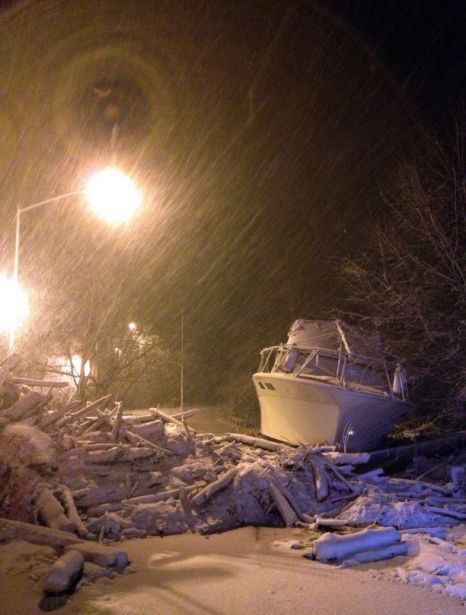 Two male dolls aligned side by side (DallasVoice.com)Gay marriage votes could sway U.S. Supreme CourtThe votes came two weeks before the Supreme Court justices are to meet, on November 20, to decide whether to review six gay rights cases that have been brought before the court.
Four of the cases test the constitutionality of the Defense of Marriage Act, or DOMA, which bars the federal government from recognizing same-sex marriages performed in states or foreign countries where they are allowed. Another seeks approval for A1AAProposition 8, a 2008 measure that outlawed same-sex marriage in California. The sixth case concerns gay rights in Arizona.
A critical question for the Supreme Court is how much political clout gays and lesbians have - and that's where Tuesday's votes could come into play.ALERTBanana Boat recalls sunscreen due to fire alertThe maker of Banana Boat sunscreen is recalling some half-million bottles of spray-on lotion after reports that a handful of people have caught on fire after applying the product and coming in contact with an open flame.ELECTIONCalif. Mayoral Candidate Arrested on Election DayA Central Coast candidate for mayor lost big this week.
Paso Robles write-in candidate Jeff Rougeot was arrested on Election Day for investigation of crimes that include felonies for making brandishing a firearm.Pot votes in CO, WA raise specter of weed tourism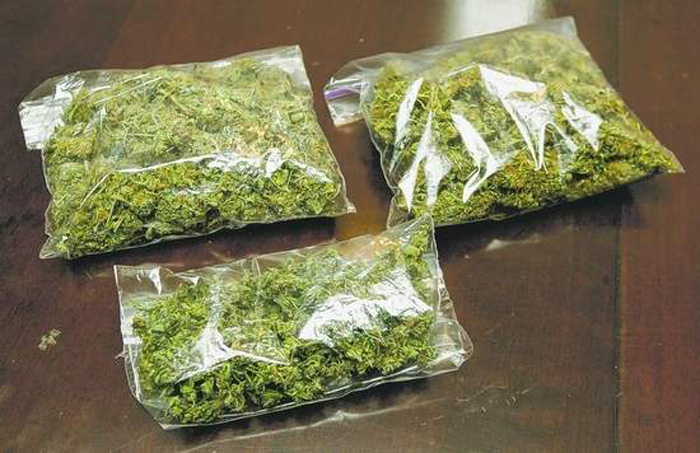 By Associated Press             Bags filled with marijuana plant (Photo: AnimalNewYork.com)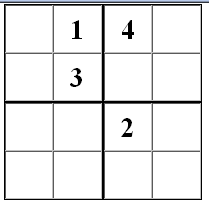 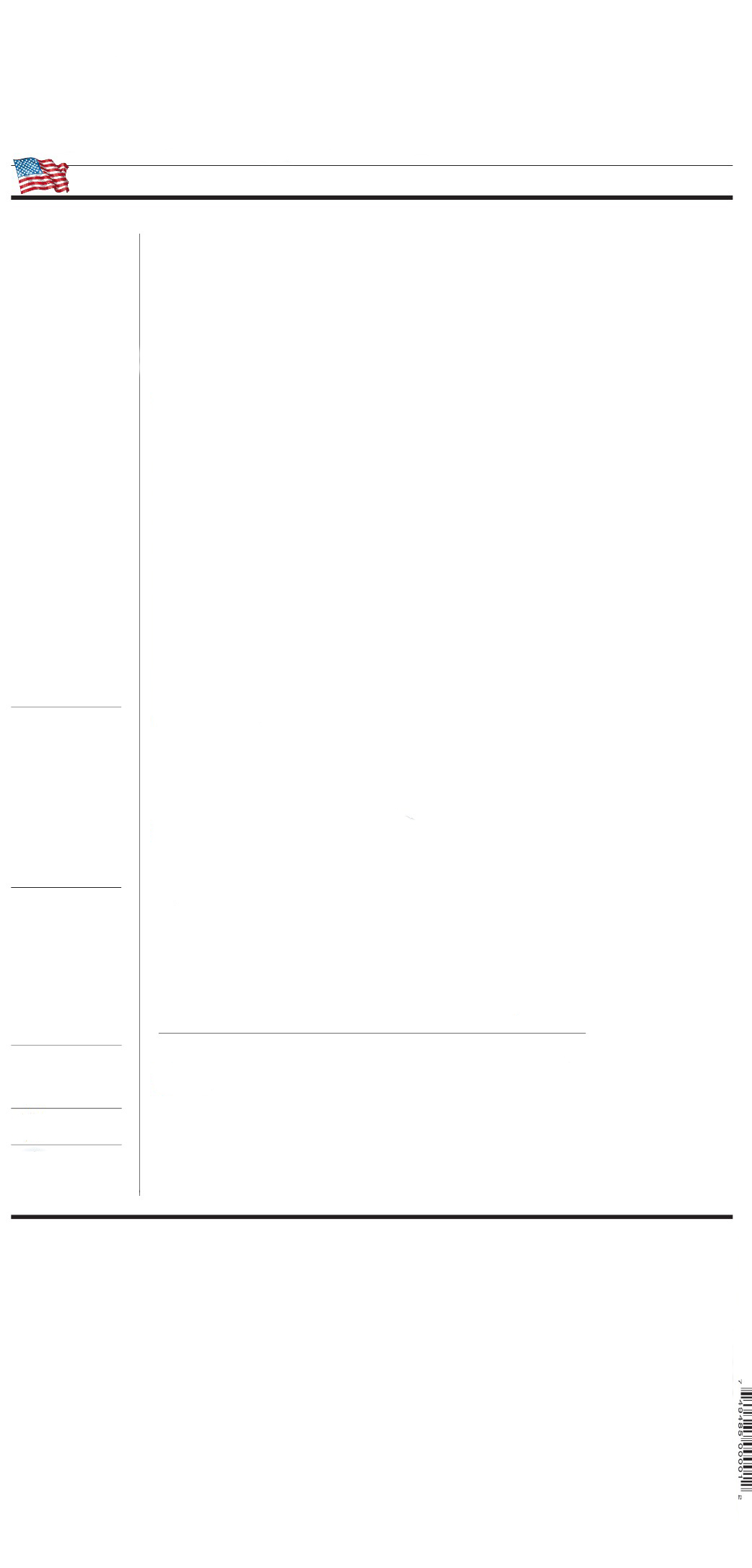 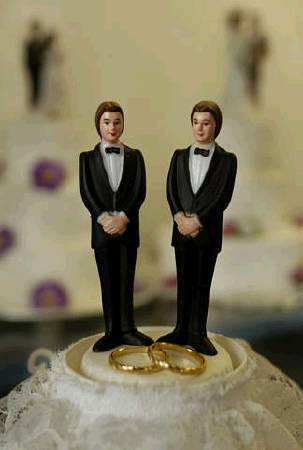 